UNIVERSIDAD AUTÓNOMA DE BAJA CALIFORNIA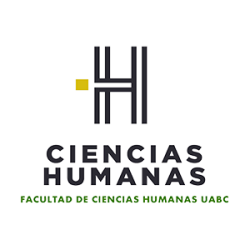 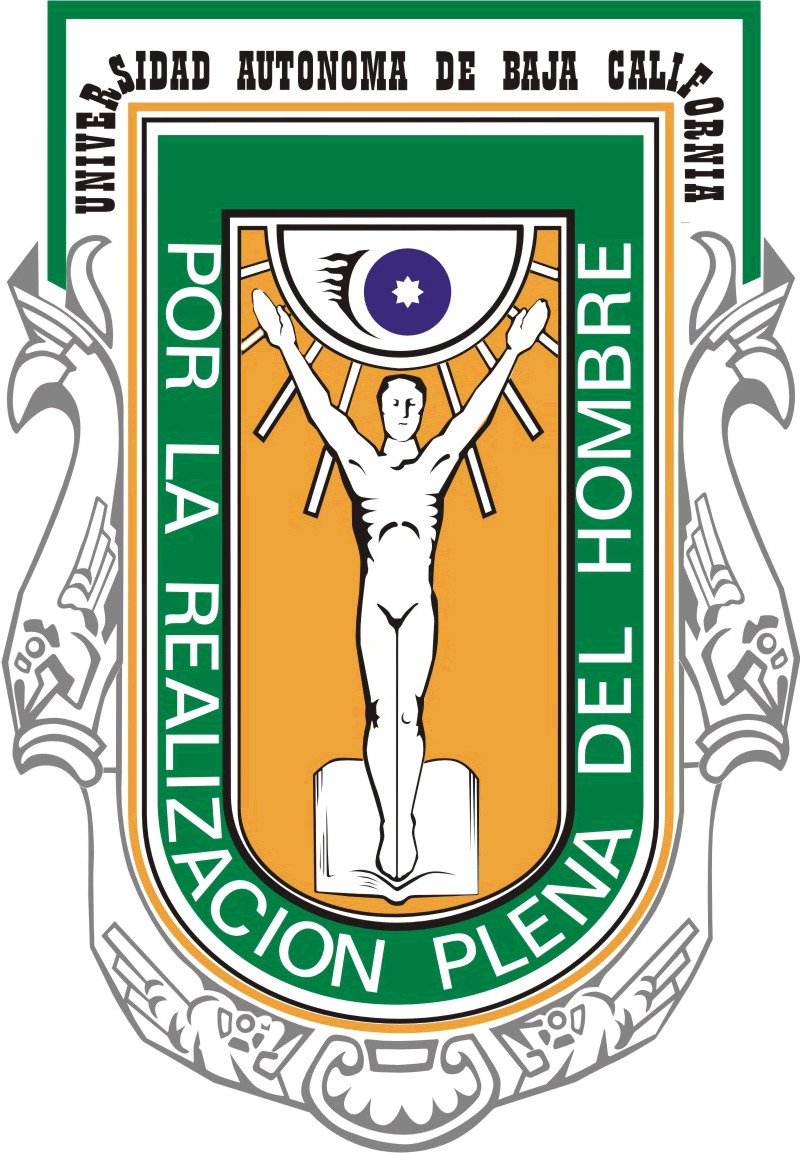 FACULTAD DE CIENCIAS HUMANAS Orientación Educativa y PsicológicaFICHA DE CANALIZACIONFIRMA DEL DOCENTEFECHA:REFERIDO POR:                                                                                                               ASIG(   )  PTC (   )ASIGNATURA QUE IMPARTEHORARIO:NOMBRE DEL ALUMNO (A):MATRICULA:                                                                     CARRERA:             SEMESTRE:                                                MODALIDAD:Motivo de  Canalización